FINANCIAL AID FOR   SENIORS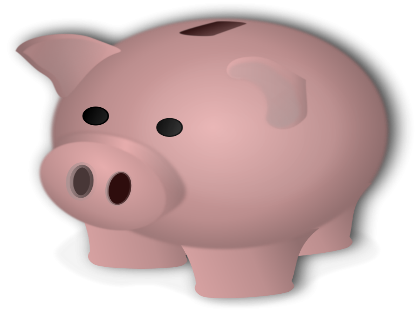 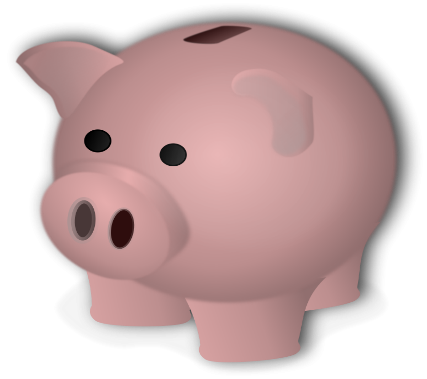 		2018-2019FEDERAL AID – All federal aid is generated by completing a FAFSA, Free Application for Federal Student Aid.  You may complete a 2019-2020 FAFSA after October 1, 2018 using your 2017 tax information.  ALL STUDENTS SHOULD COMPLETE A FAFSA REGARDLESS OF THEIR PARENTS INCOME.  You can apply at www.fafsa.ed.gov.STATE – All seniors will complete the Florida Financial Aid Application, FFAA, through one of their senior classes in October.  Community service hours are required to receive state aid.  Florida Bright Futures is one of the financial aid programs offered in Florida. You may read more about the programs at www.floridastudentfinancialaid.org/.  LOCAL – The PCHS Local Scholarship Application will be available in the Career Information Center in December.   It is a three-page application that includes the application page, a resume, and a personal statement.  The deadline is usually the end of February and is printed on the application.SCHOLARSHIP BOX – All scholarship applications received by PCHS are duplicated and placed in the Scholarship Box located in the Career Information Center, D107.  Each scholarship is labeled with a title and a deadline for applying.  Seniors should check the box once a week for any new scholarships.OTHER – When you receive your acceptance letter from the college you are planning to attend, you may contact the college financial aid office for their scholarship application procedure.						HELPFUL WEBSITEwww.careerinformationcenter.weebly.com – Mrs. Tate’s websitewww.act.org & www.collegeboard.org  – exams required for college admissionswww.floridashines.org – career, college, and Florida Bright Futures Scholarship informationwww.NCAA.org – athletes interested in playing sports in collegewww.Floridanext.com – planning for your future beyond high schoolwww.todaysmilitary.com – students interested in military careers & ROTC Scholarships       NEVER PAY FOR A SCHOLARSHIP OR A SCHOLARSHIP SEARCH – SCHOLARSHIPS ARE FREE!To receive updated messages about financial aid text 81010 and place @mrsdtat in the message box.